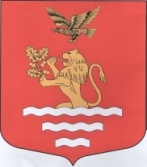 МУНИЦИПАЛЬНЫЙ СОВЕТМУНИЦИПАЛЬНОЕ ОБРАЗОВАНИЕМУНИЦИПАЛЬНЫЙ ОКРУГЧКАЛОВСКОЕСАНКТ-ПЕТЕРБУРГА197110, Санкт-Петербург, ул. Большая Зеленина, д. 20,тел/факс: (812) 230-94-87, www.mo-chkalovskoe.ru; e-mail:mo-chkalovskoe@yandex.ruРЕШЕНИЕ 12 декабря 2013 года                                                                                         № 15/2«Об утверждении в третьем чтении бюджета Муниципального образования муниципальный округ Чкаловское г. Санкт-Петербурга на 2014  год» Руководствуясь  Бюджетным Кодексом РФ, Законом Санкт-Петербурга «Об организации  местного самоуправления в Санкт - Петербурге», Законом Санкт-Петербурга “О бюджете Санкт-Петербурга на 2014 год и плановый период 2015 и 2016 годов”, Уставом Муниципального образования муниципальный округ Чкаловское Санкт-Петербурга, Муниципальный Советрешил:     Утвердить местный бюджет Муниципального образования муниципальный округ Чкаловское на 2014 год и плановый период на 2015 и 2016 годов:На 2014 год: по доходам в сумме 104 359,8 тыс. руб. по расходам в сумме   105 359,8 тыс. руб. с  дефицитом бюджета 1 000,0 тыс. руб.Плановый период 2015 годапо доходам в сумме     98 599,4 тыс. руб.по расходам в сумме  98 599,4 тыс. руб. Плановый период 2016 годапо доходам в сумме 104 023,6 тыс. руб.по расходам в сумме   104 023,6 тыс. руб.Утвердить доходы  местного бюджета Муниципального образования муниципальный округ Чкаловское на 2014 год и плановый период на 2015 и 2016 годов согласно приложению 1 к настоящему решению.Утвердить расходы  местного бюджета Муниципального образования муниципальный округ Чкаловское на 2014 год и плановый период на 2015 и 2016 годов по ведомственной структуре расходов согласно приложению 2  к настоящему решению.Утвердить расходы  местного бюджета Муниципального образования муниципальный округ Чкаловское на 2014 год и плановый период на 2015 и 2016 годов по функциональной структуре расходов согласно приложению 4  к настоящему решению.Утвердить источники внутреннего финансирования дефицита местного бюджета Муниципального образования муниципальный округ Чкаловское на 2014 год и плановый период на 2015 и 2016 годов согласно приложению 3 к настоящему решению.Объем межбюджетных трансфертов, получаемых из бюджета Санкт-Петербурга в 2014 году – 31 998,7 тыс. руб., в т.ч.: А. средства субвенции бюджетам субъектов Российской Федерации и муниципальных образований на 2014 год в сумме 19 888,7 тыс. руб.:средства субвенции на исполнение отдельных государственных полномочий Санкт-Петербурга по организации и осуществлению деятельности по опеке и попечительству в сумме 2 098,3тыс. руб.средства субвенции содержание ребенка в семье опекуна и приемной семье в сумме 2 638,9 тыс. руб.средства субвенции на выплату вознаграждения приемным родителям в сумме 1 207,7 тыс.руб.средства субвенции  на исполнение отдельного государственного полномочия Санкт-Петербурга по определению должностных лиц, уполномоченных составлять протоколы об административных правонарушениях в сумме 5,3 тыс.руб.средства субвенций бюджетам внутригородских муниципальных образований Санкт-Петербурга, расположенных в границах Петроградского района Санкт-Петербурга, из фонда компенсаций Санкт-Петербурга на исполнение органами местного самоуправления в Санкт-Петербурге отдельного государственного полномочия Санкт-Петербурга по организации и осуществлению администрациями районов Санкт-Петербурга, уборки и санитарной очистки территорий, за исключением земельных участков, обеспечение уборки и санитарной очистки которых осуществляется гражданскими и юридическими лицами либо отнесено к полномочиям исполнительных органов государственной власти Санкт-Петербурга  – 13 938,5 тыс. руб.Б. средства субсидии, направленных на осуществление благоустройства территории МО МО Чкаловское в сумме 12 100 тыс.руб.в 2015 году -  21 064,6 тыс. руб., в т.ч.:А. средства субвенции бюджетам субъектов Российской Федерации и муниципальных образований в сумме 21 064,6 тыс. руб.:средства субвенции на исполнение отдельных государственных полномочий Санкт-Петербурга по организации и осуществлению деятельности по опеке и попечительству в сумме 2 234,1тыс. руб.  средства субвенции содержание ребенка в семье опекуна и приемной семье в сумме 2 792,0 тыс. руб.средства субвенции на выплату вознаграждения приемным родителям в сумме 1 286,0 тыс. руб.средства субвенции  на исполнение отдельного государственного полномочия Санкт-Петербурга по определению должностных лиц, уполномоченных составлять протоколы об административных правонарушениях в сумме 5,6 тыс.руб.средства субвенций бюджетам внутригородских муниципальных образований Санкт-Петербурга, расположенных в границах Петроградского района Санкт-Петербурга, из фонда компенсаций Санкт-Петербурга на исполнение органами местного самоуправления в Санкт-Петербурге отдельного государственного полномочия Санкт-Петербурга по организации и осуществлению администрациями районов Санкт-Петербурга, уборки и санитарной очистки территорий, за исключением земельных участков, обеспечение уборки и санитарной очистки которых осуществляется гражданскими и юридическими лицами либо отнесено к полномочиям исполнительных органов государственной власти Санкт-Петербурга          – 14 746,9 тыс. руб.Б. средства субсидии, направленных на осуществление благоустройства территории МО МО Чкаловское год в сумме   0,0  руб.в 2016 году -  22 236,4 тыс. руб., в т.ч.:А. средства субвенции бюджетам субъектов Российской Федерации и муниципальных образований  в сумме 22 236,4 тыс. руб.: средства субвенции на исполнение отдельных государственных полномочий Санкт-Петербурга по организации и осуществлению деятельности по опеке и попечительству в сумме 2 369,9тыс. руб.   средства субвенции содержание ребенка в семье опекуна и приемной семье на 2016 год в сумме 2 945,8 тыс. руб. средства субвенции на выплату вознаграждения приемным родителям на 2016 год в сумме 1 356,8 тыс. руб. средства субвенции  на исполнение отдельного государственного полномочия Санкт-Петербурга по определению должностных лиц, уполномоченных составлять протоколы об административных правонарушениях в сумме 5,9 тыс.руб.средства субвенций бюджетам внутригородских муниципальных образований Санкт-Петербурга, расположенных в границах Петроградского района Санкт-Петербурга, из фонда компенсаций Санкт-Петербурга на исполнение органами местного самоуправления в Санкт-Петербурге отдельного государственного полномочия Санкт-Петербурга по организации и осуществлению администрациями районов Санкт-Петербурга, уборки и санитарной очистки территорий, за исключением земельных участков, обеспечение уборки и санитарной очистки которых осуществляется гражданскими и юридическими лицами либо отнесено к полномочиям исполнительных органов государственной власти Санкт-Петербурга          – 15 558,0 тыс. руб.Б. средства субсидии, направленных на осуществление благоустройства территории МО МО Чкаловское в сумме   0,0  руб.7.Присвоить  администратору поступлений в местный бюджет код «963» (1-3 разряды 20-тизначного кода бюджетной классификации доходов бюджетов Российской Федерации)8.Утвердить Местную Администрацию Муниципального образования муниципальный округ Чкаловское главным администратором следующих доходов местного бюджета:  963 2 02 02999  03 0000 151 – «Прочие субсидии бюджетам внутригородских муниципальных образований городов федерального значения Москвы и Санкт –Петербурга»  963 2 02 03000 00 0000 151 «Субвенции бюджетам субъектов Российской Федерации и муниципальных образований» 963 2 02 03024 03 0000 151 – Субвенции бюджетам внутригородских муниципальных образований городов федерального значения Москвы и Санкт-Петербурга на выполнение передаваемых полномочий субъектов Федерации»  963 2 02 03024  03 0100 151 – «Субвенции  бюджетам  муниципальных образований   на исполнение государственного полномочия   по организации и осуществлению деятельности по опеке и попечительству»  963 2 02 03024  03 0200 151 – «Субвенции  бюджетам внутригородских муниципальных образований Санкт- Петербурга  на выполнение отдельного государственного полномочия  Санкт - Петербурга  по определению должностных лиц, уполномоченных составлять протоколы об административных правонарушениях, и составлению протоколов об административных правонарушениях»963 2 02 03024 03 0300 151 – «Субсидии бюджетам внутригородских муниципальных образований Санкт- Петербурга на выполнение отдельного государственного полномочия Санкт-Петербурга по организации и осуществлению уборки и санитарной очистки территорий»  000 2 03027 03 0000 151 – «Субвенции бюджетам внутригородских муниципальных образований  Санкт- Петербурга на содержание ребенка в семье опекуна и приемной семье, а также вознаграждение, причитающееся приемному родителю»  963 2 02 03027  03 0100 151 – «Субвенции  бюджетам  муниципальных образований на исполнение государственных полномочий по выплате денежных средств на содержание ребенка в семье опекуна и приемной семье»    963 2 02 03027  03 0200 151 – «Субвенции  бюджетам  муниципальных образований   на исполнение  государственного полномочия по выплате денежных средств на  вознаграждения приемным родителям»   963 1 17 01030 03 0000 180 – «Невыясненные поступления, зачисляемые в бюджеты внутригородских муниципальных образований городов федеральных значений Москвы и Санкт-Петербурга»963 1 16 90030 03 0000 140 – «Прочие поступления от денежных взысканий (штрафов) и иных сумм в возмещение ущерба, зачисляемые в бюджеты внутригородских муниципальных образований городов федерального значения Москвы и Санкт-Петербурга».9.Наделить администратора правом принятия решений о возврате (зачете) излишне уплаченных (взысканных) платежей в бюджет, пеней и штрафов по ним.10.Утвердить Местную Администрацию Муниципального образования муниципальный округ Чкаловское главным администратором источников финансирования дефицита местного бюджета (код администратора 963).11.Утвердить общий объем  бюджетных ассигнований, направленных на исполнение публичных нормативных обязательств на 2014 год в сумме 4 821,9 тыс. руб., в т.ч:- выплата вознаграждения приемным родителям в сумме 1 207,7 тыс. руб.,выплата денежных средств на содержание детей, находящихся под опекой (попечительством), и денежных средств на содержание детей, переданных на воспитание в приемные семьи, в сумме 2 638,9 тыс. руб.,расходы на предоставление доплат к пенсиям лиц, замещающим муниципальные должности и муниципальным служащим в сумме 975,3 тыс. руб.на 2015 год в сумме 5116,9 тыс. руб., в т.ч:- выплата вознаграждения приемным родителя в сумме 1 286,0 тыс. руб.,- выплата денежных средств на содержание детей, находящихся под опекой (попечительством), и денежных средств на содержание детей, переданных на воспитание в приемные семьи, в сумме 2 792,0 тыс. руб.,-расходы на предоставление доплат к пенсиям лиц, замещающим муниципальные должности и муниципальным служащим   в сумме 1038,9 тыс. руб.на 2016 год в сумме 5 405,1 тыс. руб., в т.ч:	                                                        - выплата вознаграждения приемным родителям  в сумме 1 356,8 тыс. руб.,- выплата денежных средств на содержание детей, находящихся под опекой (попечительством), и денежных средств на содержание детей, переданных на воспитание в приемные семьи, в сумме 2 945,8 тыс. руб.,- расходы на предоставление доплат к пенсиям лиц, замещающим муниципальные должности и муниципальным служащим на 2016 год в сумме 1102,5 тыс. руб.12.Установить верхний предел муниципального внутреннего долга в размере 0,0 тыс. руб., в т.ч. верхний предел долга по муниципальным гарантиям в размере 0,0 тыс.руб.13.Опубликовать(обнародовать) настоящее решение в ближайшем номере муниципальной газеты «На островах и рядом».14.Настоящее решение вступает в законную силу с момента его  официального опубликования(обнародования).15.Контроль за исполнением данного решения возложить на Главу Муниципального образования муниципальный округ Чкаловское Мартиновича Н.Л.Председатель Муниципального Совета –Глава Муниципального образованиямуниципальный округ Чкаловское                                                                     Н.Л. Мартинович